202…-202… eğitim öğretim yılı Güz / Bahar yarıyılında aşağıdaki listeli dersleri almak istiyorum. Gereğini arz ederim.      Listelenmiş dersleri almasında sakınca yoktur.AKTS KoordinatörüAdı ve Soyadı	: …………………………………………………………….İmza		: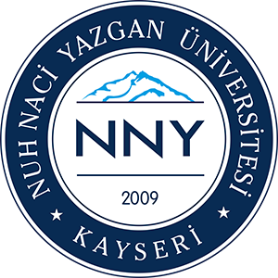 T.C.NUH NACİ YAZGAN ÜNİVERSİTESİÖĞRENCİ İŞLERİ DAİRE BAŞKANLIĞIDOKÜMAN KODUÖİDB -F- 02T.C.NUH NACİ YAZGAN ÜNİVERSİTESİÖĞRENCİ İŞLERİ DAİRE BAŞKANLIĞIYAYIN TARİHİ08.2014ENSTİTÜ DERS ALMA TALEP FORMUSAYFASayfa 1 / 1Adı ve Soyadı...../....../202…(imza)Programı...../....../202…(imza)Öğrenci Numarası...../....../202…(imza)Dersin KoduDersin AdıAKTS12345678910